КУ «КРИВОРІЗЬКИЙ РАЙОННИЙ НАУКОВО –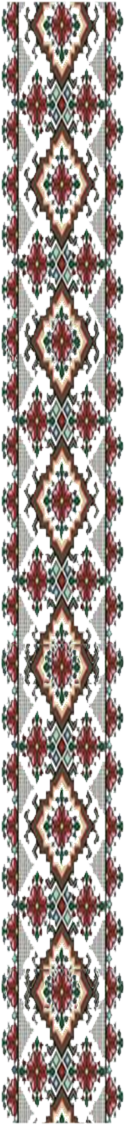 МЕТОДИЧНИЙ КАБІНЕТ» КРИВОРІЗЬКОЇ РАЙОННОЇ РАДИ ДНІПРОПЕТРОВСЬКОЇ ОБЛАСТІ КРЕАТИВНИЙ  РОЗВИТОК  ОСОБИСТОСТІ ДИТИНИЗА  ДОПОМОГОЮ СХЕМАТИЧНОГО  ЗОБРАЖЕННЯ ЗМІСТУ КАЗОК  В. СУХОМЛИНСЬКОГОЛук’яненко Ольга Олександрівна,                                                      вихователь Лозуватського                                                                          КДНЗ «Берізка»2015 рікПроект «Креативний розвиток особистості за допомогою схематичного зображення змісту казок В.Сухомлинського»-село Лозуватка, Криворізький район, 2015 р., 36 с.Практичний посібник містить матеріали з креативного розвитку особистості дошкільника: проект, організовані види діяльності на основі казок В.Сухомлинського,   використання  різних  видів моделювання,   взаємозв’язок ТРВЗ та моделювання та підбірку дидактичних ігор. Практичний  посібник спрямований на розвиток креативності, мовлення,  мислення  та  творчої  уяви у дітей засобами моделювання на основі морально-етичних казок В.Сухомлинського.Посібник рекомендовано вихователям, методистам дошкільних навчальних закладів та батькам.Схвалено науково – методичним кабінетом відділу освіти Криворізької райдержадміністрації протоколом № від________ 2015р.ЗмістВступ«Серед вогників інтелектуальної культури, які сяють навколо вихованців,вихователь мусить бути найяскравішим вогником»В.О.СухомлинськийУ зв’язку із  технологічними, психологічними та соціальними змінами у нашому суспільстві, виникла нагальна  потреба виявлення та розвитку креативності, творчого потенціалу  у  дітей, тому що  такі діти,  з  одного  боку, зможуть зрозуміти і осягнути всі інноваційні процеси з розвитку передових технологій у різних сферах життя,  стати винахідниками, новаторами, генераторами нових ідей, людьми могутньої творчої думки, розвинутих творчих здібностей, а з другого  боку зможуть  діяти  нестандартно  у  різних  життєвих  ситуаціях,   будуть  покладатися  на  самих  себе, приймати  рішення  з врахуванням  загальнолюдських  моральних  цінностей,  тому  дуже  важливо  разом  з  розвитком  креативності у  дітей  дошкільного  віку, закласти  в  них  і  основи  людяності. Я думаю,  всі  згодні  з  тим,  що  креативність - це  в  першу  чергу  здатність  дивуватися,  знаходити  рішення  в  нестандартних  ситуаціях,  спрямованість  на  нове,    вміння  глибоко  усвідомлювати  свій  досвід та  користуватися  ним,  тобто  бути людиною  мислячою, аналізуючою, яка  розуміє  свою  індивідуальність, цінність, не  хоче  бути  "сірою  масою", має  свій  погляд  на  все і є  високодуховною  особистістю.Можна з упевненістю сказати, що кожна дитина народжується з вродженими творчими здібностями, але вони знаходяться в прихованому стані і для того, щоб їх розкрити, необхідно створити певні умови, такі  як  забезпечення  повноцінного  фізичного  розвитку,  створення  належного  предметного  розвивального  середовища,  стимулювання  максимального  напруження  сил,  докладання  всіх  зусиль  під  час  творчого  процесу,  бо  що частіше  в  своїй  діяльності  дитина  досягатиме  межі  своїх  можливостей  і  поступово  підніматиме  цю  межу  все  вище  і  вище,  то  успішніше  розвиватимуться  її  здібності.  Четвертою  умовою  є  надання  дитині  свободи  вибору,  яка  допускає  розумну,  доброзичливу  допомогу  дорослих  та  створення  комфортної  психологічної  атмосфери.        Ми  звикли  шукати  і  впроваджувати  в  навчально-виховний  процес  якісь  заморські  інноваційні  технології, які  часто-густо  є  чужими  нам  по  своїй  суті,  натомість   своє, рідне, те,  що  лежить  на  поверхні  і  близьке  нам   по  духу,  ми  не  здатні  гідно  оцінити. Немає  сумнівів, що багатограннішої  основи  для  формування  креативності  у  дітей  дошкільного  віку,  ніж  морально-етичні  казки  В.Сухомлинського  важче  знайти.  Видатний  психоаналітик,  дитячий  психолог  Бруно  Беттельгейм  у  своїй  книжці  «Користь  і  значення  чарівної  казки»  стверджує: «Щоб  допомогти  дитині  знайти  сенс  у  житті,  літературний  твір  має  бути  таким,  який  зможе  захоплювати  увагу  дитини,  збуджувати   її  допитливість,  збагачувати  життя,  стимулювати  її  уяву,  розвивати  інтелект, - допомогти  зрозуміти  саму  себе,  тобто  цей  твір  має  торкатися  всіх  сторін  особистості  дитини». Саме  такими  творами  ми  вважаємо  казки  Василя  Сухомлинського,  бо  кожна  його  казка  особлива  як своєю ідеєю,  так і сюжетом та персонажами.  Я  хочу  представити  вам  систему  роботи,  яка  спрямована  на  розвиток  креативності  у  дітей  засобами  моделювання  на  основі  морально-етичних  казок  В.Сухомлинського.     Я  вибрала  технологію  моделювання,  так  як  вона  є  дуже  цікавою  для  дітей. Модель може  виступати і як зображення структури сприйманого тексту, і як орієнтир для самостійного складання розповіді, казки, оповідання,  як  засіб  оцінювання  ситуації, стосунків  між  персонажами  казок,  розуміння  настрою,  емоційного  стану  та  почуттів  героїв. У дитини виробляється  здатність продукувати  різні  мисленнєві  операції,  узагальнювати, замінюючи  декілька  понять  одним,  використовувати  різноманітні  символи,  асоціювати  віддалені  за  сутністю  поняття,  класифікувати  предмети,  речі  тощо  за  певними  ознаками,  обирати  одну  з  альтернатив    розв’язання  завдання,  виокремлювати  головне,  застосовувати  навички,  набуті  під  час  розв’язання  одного  завдання,  у  розв’язанні  другого.   Тому  використання цієї технології сприяє розвитку  у  дітей пізнавальної активності, творчого мислення, уваги,  уяви, пам’яті,  сприймання,  тобто  всіх  психічних  процесів  та  в  цілому  інтелекту  дитини.Творчий опис проекту:Креативний розвиток особистості за допомогою схематичного зображення змісту казок  В.СухомлинськогоЯ працюю у творчому педагогічному колективі, який виховує діток, впроваджуючи в навчально-виховний процес педагогічні ідеї великого гуманіста Василя Сухомлинського, бо він: Дітям життя присвятив,Все їм віддав без вагання.Він їх безумно любив,Знав їх сердець поривання. Василь Сухомлинський вважав, що «лише той, у кому постійно горить вогонь пізнання, може запалити інших цим життєдайним вогнем».Починаючи працювати над проектом, я поставила собі за мету розвивати у дітей такі якості як доброта, щирість, чесність, відповідальність, співпереживання, милосердя, любов, великодушність; сформувати у дітей вміння за допомогою різних видів моделювання стимулювати мислення, творчу уяву, вміння активізувати та оцінювати вчинки героїв казок В.Сухомлинського; вміти переносити казкові ситуації в життєдіяльність.У роботі над першим мотиваційним етапом я використала такі форми роботи як діагностика дітей, малювання бажань, співбесіди, експрес –анкети для батьків.На другому етапі поставила собі за мету поглибити систему знань дітей про твори педагога. Даний етап представлений такими формами роботи яке дослідницька лабораторія, стіл довідок, заняття добра і краси, екскурсії до бібліотеки. Для створення ситуації успіху у дітей, я виготовила конверт від феї, у який поклала різні предметні картинки, що зображали героїв казок, а на конверті діти власноруч мали змогу намалювати персонажів прочитаних казок.Репродуктивний етап надав дітям можливість практично застосувати набуті ними раніше знання. Це були і розповіді-роздуми, і мовленнєві етюди і такі психотехнології як гімнастика почуттів, енергетичні вправи. Тут ми використовували з дітьми моделювання емоційного стану казкових героїв за допомогою смайликів, моделювання персонажів казки за кольором та величиною,  схематичне зображення між персонажами казок за допомогою маленьких чоловічків, моделювання дієвих осіб казок зо допомогою геометричних фігур.На узагальнюючому етапі діти з задоволенням оцінювали вчинки героїв за допомогою кружечків червоного та зеленого кольору. Також я проводила такі форми роботи як піраміда запитань, прийоми із методики ТРВЗ, ігри-драматизації. Звичайно ж творчий етап був найбільше до вподоби дітям. Тут кожен мав змогу реалізувати свої задуми і отримати позитивні емоції. Я підготувала з дітьми виставку з різними видами моделювання до казок В. Сухомлинського. Діти з задоволенням малювали, ліпили, конструювали різних персонажів, придумували інші сюжети. Вводили нових героїв в уже знайомі казки. І в кінці нашої проектної діяльності змогли моделювати за асоціаціями використовуючи різнокольорові сердечка, такі якості особистості, які В. Сухомлинський вважав основою становлення справжньої людини як милосердя (рожеве сердечко), співпереживання (зелене), доброзичливість (жовте), любов (червоне), чесність (голубе), щирість (жовтогаряче), відповідальність (фіолетове).Думаю, що задоволення від даного проекту отримали всі його учасники: і діти, і батьки, і педагоги.   Моделювання казки:Термін: 1 рікХарактер проекту:За тематичним напрямком – соціальне спрямування;За тривалістю – довготривалий;За кількістю учасників – 30 чоловік;За характером контактів – у межах групи;База реалізації – КДНЗ «Берізка», група «Сонечко»;Учасники – діти, вихователі.Учасники проекту:Мацур Б.В. (вихователь-методист)Лук’яненко О.О. (вихователь)Стеблянко С.А. (музичний керівник)Завдання  проекту:Поглибити знання дітей про авторські казки В.О. Сухомлинського;Формувати у дітей вміння зображувати казку за допомогою різних видів схематичних зображень (геометричних фігур, маленьких чоловічків, смайликів, сердечок, асоціацій);Вчити дітей планувати свою діяльність на основі партнерства з дорослими, однолітками у співпраці та співтворчості;Створювати умови, за яких виявляється індивідуальний досвід простої діяльності: самореалізація та самовираження кожної дитини;Виховувати відповідальне ставлення до виконання колективних доручень;Формувати у дітей бажання здобувати знання самостійно та застосовувати їх на практиці;Стимулювати творчий потенціал і здібності дітей в умінні переносити казкові ситуації в життєдіяльність;Розвивати комунікативні навички малят та вміння працювати в макро- та мікро групах;Розвивати креативне мислення, творчу уяву, фантазію;Виховувати любов до казки, як до різновиду жанрів фольклору;Виховувати у дітей вміння співпереживати, любити, бути відповідальними за власні вчинки, нести у цей світ добро, мир та злагоду.І. Мотиваційний етапДевіз:Бажання – вогонь пізнання!Мета:визначити рівень обізнаності дітей в сфері казок. Зацікавити дітей проектною діяльністю на основі бажань та мрій. Залучити дітей до планування своїх дій з метою реалізації мрій, бажань дітей. Виготовити «серце доброти та любові».ІІ. Інформаційний  етап.Девіз:Дитинство – щоденне відкриття світу!Мета:поглибити знання дітей у визначенні особливостей казки. Створити оптимальні умови, інформаційне поле для якісного поповнення знань про красу українського слова в казках через музику, рух, сприйняття зорових образів, мову.ІІІ. Репродуктивний етапДевіз:Практика – критерії істиниМета:вчити дітей на практиці застосовувати набуті знання, вміння, навички, для реалізації творчого внутрішнього потенціалу.ІV.  Етап  узагальненняДевіз:Артистами не народжуються, а стають!Мета:організовувати практичну роботу згідно складеного проекту через різні види діяльності.V.  Творчий етапДевіз:Казка не має кінця! (вистава)Мета:створити атмосферу творчості, успіху для самовираження кожної дитини. Реалізувати спільний творчий задум на основі співтворчості дорослого та дитини. Зберегти віру дітей в людей, добро, казку. Стимулювати внутрішню активність дитини, довільність та свободу діяльності. Підтримувати оригінальність, новітність ідей дітей, батьків та інших працівників.VІ. Рефлексивно-оцінювальний етапДевіз:«Казка розкрила безмежний світ, полонила наші серця!»Мета:порадіти успіху всіх і кожного. Помітити, відзначити найкращі сторони творчого буття людини. Відібрати новітні педагогічні методи, прийоми, які сприяли реалізації проекту.ВисновкиВпровадження  технології моделювання  в  освітній  процес  сприяє розвитку   у  дошкільників  пізнавальної активності, творчого мислення, уваги,  уяви,  пам’яті  та  стимулює  розвиток творчих здібностей.Використання  морально-етичних  казок  В.О.Сухомлинського  сприяє  формуванню у дітей таких морально-етичних  якостей, як доброта, щирість, чесність, відповідальність, великодушність, любов, милосердя.  Моделювання  казок  за  допомогою  різних  символів   та проведені   попередньо різні  цікаві  форми  роботи з  метою  аналізування  твору ( його ідеї,  сюжету,  оцінки  дій  героїв)    є  однією  з  основ  пізнавального  та  духовного розвитку,  так  як  допомагають  особисто  кожній  дитині  не  тільки  висловити свій  погляд  на  ту  чи  іншу  проблему,  а  й  представити  вирішення  тієї  чи  іншої  проблеми  на  власний  розсуд,  а це  значить,  що  в  майбутньому  такі  діти  не  будуть  боятися  брати  на  себе  відповідальність,  будуть  самодостатніми  та  зможуть  себе  реалізувати.Діти мають розвинуті комунікативні навички , вміють працювати в макро- та мікрогрупах.Дошкільники вміють застосовувати набуті навички та знання на практиці, переносити казкові  ситуації в життєдіяльність.Діти ставляться відповідально до виконання колективних  доручень.Планують свою діяльність з однолітками в співпраці та співтворчості.Діти активно беруть участь у різних формах та методах роботи з казкою, як народною, так і авторською.Список використаних джерелБазовий  компонент  дошкільної  освіти  (нова  редакція) /Науковий  керівник: А.М.Богуш.- Вихователь-методист  дошкільного  закладу.-Київ, 2012р.-Спецвипуск.- С. 4-10.Бондар О. Креативність/ Бібліотечка вихователя дитячого садка №11, 2010р. – 47с.Дитина – диво світу. Трнопіль, 2007р., 116сКвітка сонця: Притчі, казки, оповідання/ В.О.Сухомлинський; Пер.Д.С.Чередниченка. – Х.:ВД «Школа», 2009. – 240с.Невичерпне  джерело  чистої  криниці (за  спадщиною В.Сухомлинського) / за  загальною  редакцією  Т.П.Тоцької.- Бровари.- С 3-31.«Невичерпне джерело чистої криниці». За загальною редакцією завідуючої ДНЗ «Ялинка» Тоцької Т.П.- Бровари, 120с.Програма  розвитку  дитини  дошкільного  віку  «Українське  дошкілля»/ О.І. Білан,  Л.М. Возна,  О.Л.Максименко та ін.- Тернопіль: Мандрівець,  2012р.- С.83-103.Програма  розвитку  дітей  старшого  дошкільного  віку  «Впевнений  старт» / кер. проекту  Б.М. Жебровський.- Тернопіль: Мандрівець, 2012р.-С.20-35.Сухомлинський В.О. Батьківська  педагогіка.- К.: Рад.шк., 1978р.Сухомлинський В.О. Вогнегривий  коник: Казки. Притчі.Оповідання /Упоряд. О.В.Сухомлинська.- Київ, 2008р.- С 3-200.Сухомлинський В.О. Не  можна  жити  і  дня  без  турбот  за  людину/ В.О.Сухомлинський. Серце  віддаю  дітям// Вибрані  твори  у 5-ти т.- Т.3 – К.: Рад.шк., 1977р.Сухомлинський В.О. Радість і доброта, сила і совість у дитячому колективі/ В.О.Сухомлинський. Методика виховання колективу// Вибрані твори у 5-ти т.- Т.1 – К.: Рад.шк., 1976р.Яценко А.В.  Джерельце  творчості. ТРВЗ.- Харків,  2011р. - С.6-32.	Додаток № 1Інтегрований організований вид діяльності  з пріоритетом мовленнєвого розвитку на основі казки В. О. Сухомлинського.(старший вік)Тема: «Знайди друга»Мета:Систематизувати і поглиблювати знання дітей про морально-етичні казки В.О. Сухомлинського; збагачувати їхнє мовлення прислів’ями та приказками; вправляти в моделюванні казки за допомогою маленьких чоловічків; формувати вміння логічно, послідовно, граматично правильно висловлювати свої думки; розвивати зв’язне мовлення; виховувати товариськість, людяність, співпереживання, милосердя, доброту і т.д.Матеріал:площинні маленькі чоловічки, виготовленні з картону; магнітофон; книжка «Вогнегривий коник» В.О. Сухомлинський; папір ½ аркуша; олівці.Хід Звучить пісня про дружбу з м / ф "Тимка і Димка" Психогімнастика. Вихователь пропонує дітям подарувати один одному посмішку.Вихователь:  Діти, а що таке дружба?Діти: Коли всі люблять один одного. Допомагають один одному.Вихователь: Так. Дружба – це стосунки, відносини, в основі яких лежить взаємна прихильність, довіра, відданість, духовна близькість, спільність інтересів, і т.д. А чи знаєте ви прислів’я та приказки про дружбу? Діти: Так. Дружба – найбільший скарб.                   Чоловік без друга, що їжа без солі.                    Друзі пізнаються в біді.Вихователь: Так, молодці діти. Скажіть мені як ви розумієте прислів’я «Друзі пізнаються в біді»?Діти: Це коли друзі допомагають один одному.Вихователь: Так діти, ви вірно розумієте це прислів’я. адже друзі повинні завжди допомагати, підтримувати, довіряти одне одному. А зараз я хочу вам розповісти одну стару притчу, вона називається «Батьківська наука».Скажіть будь-ласка, чого навчає батько своїх синів?Діти: Батько навчає своїх синів дружити, щоб вони завжди тримались разом. Вихователь: Батько навчає своїх синів підтримувати, допомагати одне одному, якщо вони будуть разом то їх не здолати нікому, а якщо вони будуть окремо тобто не будуть підтримувати одне одного, то будь-яка неприємність може їх зламати.Лексична вправаДобери слова з протилежним значенням. Наприклад: друг (недруг, ворог); дружити (сваритись), та ін.Вихователь: А тепер давайте згадаємо казку В. О. Сухомлинського «Котик і їжачок» (Переказування дітьми казки та обговорення її).Діти, а давайте ми відтворимо цю казку за допомогою маленьких чоловічків. Які в героїв казки стосунки?Продуктивна діяльність (малювання)Намалюй своїх найкращих друзів (людей, тварин, іграшки і т.д.)Вихователь: Діти так що таке дружба? Кого можна назвати справжнім другом? Що треба робити, щоб усі захотіли з тобою дружити?  Інтегрований організований вид діяльності  з пріоритетом мовленнєвого розвитку  «Казковий дивограй» на основі казок В.Сухомлинського (старший вік)Мета:Систематизувати і поглиблювати уявлення дітей про морально-етичні казки В.Сухомлинського; збагачувати їхнє мовлення віршами, прислів'ями та приказками; закріплювати знання дітей про букву та звук; вміння орієнтуватися в просторі, лічити, використовуючи кількісну та порядкову лічбу; вправляти в моделюванні казки за допомогою геометричних фігур; формувати вміння логічно, послідовно, граматично правильно висловлювати свої думки; розвивати зв'язне мовлення, мовленнєве дихання, зорову і слухову пам'ять, мислення, уяву, фантазію; виховувати любов до природи рідного краю, повагу до старших, товариськість, людяність, співпереживання, милосердя, доброту та працелюбність.Матеріал:п'ять столиків, п'ять кольорових накидок, герої казок В.Сухомлинського у вигляді площинних зображень (жінка, чоловік, хлопчик, бабуся, голуб, двоє дівчат, дерево, пташка, гніздо, камінь, джерело, дідусь), книжка «Квітка сонця», персонаж - Казка, п'ять конвертів з завданнями, букви а, о, у, и, корзина з солодощами, стакани з соком.Хід 1 дитина: У садку «Берізка» група є одна,2 дитина: «Сонячні промінчики» називається вона!3 дитина: Персонажі казок Василя Сухомлинського4 дитина: Тут разом зустрічаються5 дитина: А малята доброти і дружби навчаються! Разом: Сонце світить всім тепленько,             Ми - промінчики маленькі,             Любимо навчатись і казки читати!Вихователь: Я вас запрошую у світ казок!Робіть сміливо перший крок, У кожну казку зазирніть, Там п'ять завдань знайдіть і розв'яжіть,Уважні будьте і кмітливі,На вас чекає приз! Щасти вам!-Діти, а казки наші заховані під різнокольоровими накидками на столиках. Ви до першого столика підійдіть і конверт із завданням знайдіть, а конверт захований у правому верхньому куті під серветкою.Хтось з дітей знімає накидку, під якою розкладені атрибути до казки, дістає конверт, дає вихователю, а той зачитує завдання:1.Яка будова казки (зачин, основна частина, кінцівка); 2. З якої казки ці атрибути? («Спляча книга»); З.Назвати головних героїв казки; 4.Назвати головну ідею казки. Діти відповідають на запитання.Вихователь: Ми до другого столика ідем і конверт із завданням знайдем у лівому нижньому куті під серветкою. Хтось із дітей знаходить конверт, дає вихователю, той зачитує завдання: 1. Знайти на столі букви (а, у, и), назвати їх (звуки) та сказати, що ми можемо виразити за допомогою цих звуків; 2. Знайти ці звуки в іменах героїв із казки...якої? Підкажіть мені, будь ласка. (Діти розглядають атрибути до казки і підказують, що казка називається «Чорні руки», а головні герої - Юрась, бабуся, голуб).Вихователь: Третій столик не простий, третій столик чарівний! Конверт із завданнями захований під столиком посередині. Дитина дістає конверт, вихователь зачитує завдання, діти виконують: Оцінити вчинки героїв казки... «Соромно перед соловейком» за допомогою кружечків червоного та зеленого кольору.Вихователь: Вже четвертий столик кличе нас, щоб пограти з нами у цей час.  Конверт із завданням знаходиться позаду столика,  на верхнійполичці зеленого куточка зліва. Дитина дістає конверт, вихователь зачитує завдання: 1. Порахувати героїв казки... «Камінь», використовуючи кількісну і порядкову лічбу; 2. 3моделювати казку за допомогою геометричних фігур (луг - великий прямокутник зеленого кольору, маленький прямокутник - криниця, дерево - високий, вузький прямокутник, гніздо-круг, пташка - маленький овал, хлопчик - маленький трикутник, камінь - маленький круг, дідусь - великий трикутник, пісок - великий прямокутник коричневого кольору).Вихователь: До останнього столика ідем, цікаво, що ми тут знайдем? Конверт із завданням знаходиться на нижній поличці зеленого куточка справа. Дитина дістає конверт, вихователь зачитує завдання: Провести дослід на основі казки... «Краплина води» (У спеку діти поверталися з походу. Вони підійшли до колодязя і почали пити, відтіснивши бабусю. «Той, хто поспішить випити краплину води, перш ніж нап'ються дорослі, виросте негідником»). На столі стоять стакани з соком. Діти повинні запропонувати першим попити дорослим, а потім хлопчики пропонують попити дівчаткам.Вихователь: Діти, ви молодці, добре справились із всіма завданнями. Пам'ятаєте на початку нашої подорожі я казала, що вас чекає приз за успішне виконання завдань. Ой, хтось до нас іде. Хто це?З'являється Казка із кошиком: Я - Казка чарівна, всюди буваю, все знаю, діток всіх люблю я. Чула, чула я, як добре ви відповідали на питання, як чемно поводились. Вірю я, що з вас виростуть добрі, працьовиті, виховані люди. Ви хочете бути такими? Молодці, за вашу старанність я хочу вас пригостити і подарувати сувенір.Діти дякують Казці.Тип: під груповеВид: інтегрованеРозповідання казки В.О.Сухомлинського«Лялька під дощем»моделюванняПрограмовий зміст: продовжувати вчити  в  дітей емоційно сприймати зміст казки, запам’ятовуючи дійових осіб та послідовність дій; закріпити знання дітей про зачин та кінець казки; учити моделювати персонажів казки за кольором та величиною. Вправляти у використанні засобів інтонаційної виразності, вчити доцільно поєднувати рухи та міміку; розвивати мислення, уяву і пам’ять дітей  під час добору умовних замісників персонажів казки за кольором та величиною.Обладнання: геометричні фігури для моделювання; «чарівний» конверт; кошик з листочками.	Хід  Стук у двері. До групи заходить дівчинка Ангеліна з книжечкою в руках.- Добрий день малята! Мене звати Ангеліна. Я із старшої групи. Мені на день народження подарували книжечку з дуже гарними казками «Вогнегривий коник», написав її В.Сухомлинський. Ми з дітками нашої групи та вихователем вже прочитали її і тепер даруємо вам, щоб ви також прочитали та полюбили її.Вихователь. Ну що дітки, прочитати вам казочку?Діти. Так.Вихователь. Ну тоді сідайте й уважно слухайте казочку.( Читання казки В. Сухомлинського «Лялька під дощем»)Вихователь. Ну що дітки, вам сподобалась казочка?Діти. Так. Сподобалась.Вихователь. А про що розповідалось в казці?Діти. Про дівчинку Зіну, яка забула занести свою ляльку Зою, яку намочив дощ.Вихователь. Чому дівчинка вирішила занести ляльку?Діти. Тому, що надворі було холодно і йшов сильний дощ.Вихователь. Дітки, скажіть мені будь ласка, де в нас в групі знаходяться книжечки?Діти. На книжковій поличці.Вихователь. Так, вірно. А давайте зараз підійдемо до книжкової полички і покладемо на неї нашу нову книжечку.( Вихователь разом з дітьми підходить до книжкової полички та кладе на неї книжку. А в цей час на столі з’являється «чарівний» конверт).Вихователь. Діти, погляньте, а що це з’явилось у нас на столі?Діти. Конверт.Вихователь. Так. Але це не простий конверт,  а «чарівний». Його напевне принесла «фея». Ну що, дітки, відкриємо його?Діти. Так.(Вихователь разом з дітлахами відкриває «чарівний» конверт).Вихователь. Ось, погляньте, це «чарівна» книжечка, на якій ми зараз спробуємо розмістити нашу казку. А це що? (показує на геометричні фігури)Діти. Геометричні фігури.Вихователь.  Так, вірно. А як вони називаються?Діти. Круг, квадрат та трикутник.Вихователь. Ой, які ви молодці. А як ви гадаєте, за допомогою чого ми можем  зобразити наших героїв казки?Діти. За допомогою геометричних фігур.Вихователь. Правильно. Але сьогодні ми будем  працювати лише з кругом. Дітки, скажіть будь-ласка, які  герої нам зустрілися в казці?Діти. Мама, дочка Зіна та лялька Зоя.Вихователь. Вірно. Подивіться, перед нами лежить три круги. Назвіть їх?Діти. Більший, менший та найменший.Вихователь. Правильно. Який круг ми виберем для мами? Діти. Більший.Вихователь. А для ляльки Зіни?Діти. Менший.Вихователь. І для ляльки Зої?Діти. Найменший.(Вихователь разом з дітьми розміщує казку на «чарівній» книзі, що принесла «фея»).Фізкультхвилинка.2. «Я роблю так…» ( презентація власного досліду)Я розвиваю мислення, творчу уяву дітей, проводячи досліди на основі казок В.Сухомлинського. Для цього я розказую дітям казку і пропоную їм подумати як використати її в реальному житті. Зараз я покажу це на практиці. Я коротко розповім казку, яка називається «Краплина води». Тепер я пропоную вам показати дослід на закріплення знань правил етикету.Інтегрований організований вид діяльності з пріоритетом мовленнєвихзавдань               (мовленнєве спілкування,грамота,  ознайомлення з навколишнім, рідна природа, художня література, аплікація, музика)Тема:«Моя Батьківщина – рідна Україна»Мета: формувати у дітей розуміння понять «Батьківщина» (місце, де народилась кожна людина), «український народ», «рідна мова».  Розширити і поглибити знання дошкільників про Україну, як державу, розвивати  історико-географічні уявлення дітей. Формувати вміння у  дітей спілкуватися українською мовою та прищеплювати любов до неї. Показати дітям природні багатства України. Закріплювати знання дітей про різні види транспорту, про народні та державні символи  України. Розвивати комунікативні здібності, пояснювальне мовлення, вміння тлумачити лексичне значення слів, вправляти у словотворенні, розвивати  мислення, пам’ять, увагу,  поетичний слух, сприйняття співучості, мелодійності, краси та багатства української мови. Виховувати любов до Батьківщини, рідної землі,  рідного краю, повагу до народних та державних символів. Матеріал: карта України, квитки, український рушник, портрети українських письменників, предметні картинки, державні символи України, віночок, вірші, прислів’я, приказки, пісня до теми, коровай. Обладнання: ватман, готові квіти та стрічки, клей, пензлики, серветки.ХідВихователь.Добрий день, діти.Діти.Добрий день.  Вихователь.Діти, а що потрібно робити при зустрічі?Діти. – Вітатися.Вихователь. – Тож даваймо привітаємось з гостями.(Діти вітаються, промовляючи по рядку).                                                  «Доброго ранку!»,Мовим за звичаєм.                                                   Доброго ранку,                                                   всім вам зичимо.       Щастя й здоров’я вам                                                   кожної днини,                                                   миру і злагоди                                                   вашій родині!Вихователь.Діти, напевно ви здогадалися, що сьогодні у нас буде незвичайний день. Сьогодні ми з вами вирушаємо у цікаву подорож по Україні, щоб дізнатися багато різних цікавинок. А хто знає, на чому можна подорожувати?Діти.Подорожувати можна на автобусі.Вихователь.Який це вид транспорту?Діти.Наземний.Вихователь.А який ще транспорт можна віднести до наземного?Діти.Тролейбус, трамвай, легкові автомобілі, вантажні машини, потяги.Вихователь.На чому ще можна подорожувати?Діти.На літаку, гелікоптері.Вихователь.Який це вид транспорту?Діти.Повітряний.Вихователь.А  на чому ще можна вирушити в подорож?Діти.На кораблі.Вихователь.Який це вид транспорту?Діти.Водний.Вихователь.А який ще транспорт можна віднести до водного?Діти.Катер, човен, теплохід.Вихователь.Подорожувати ще можна на метро. До якого виду транспорту належить метро?Діти.До підземного.Вихователь.Так, молодці. Щоб дізнатися, на чому ми будемо подорожувати, відгадайте загадку:Дім по вулиці повзе,на роботу всіх везе.Не на курячих ногах, а в гумових чобітках.Діти.Автобус.Вихователь.Так. А зараз уявіть, що я кондуктор, а ви пасажири. Що повинен мати кожен пасажир?Діти.Кожен пасажир повинен мати  квиток.  Вихователь. –  Для того, щоб отримати квитки, потрібно виконати такі завдання:Назви сусідів числа 2. (Відповіді дітей)Чого буває тільки по два? (Відповіді дітей)Назви частини доби. (Відповіді дітей)Назви дні тижня. (Відповіді дітей)Порахуй до 5. (Відповіді дітей)Розв’яжи приклад: 1+2= ? .(Відповіді дітей)Розв’яжи задачу: У Оленки було дві цукерки. Одну цукерку вона віддала братику. Скільки цукерок залишилось у Оленки? (Відповіді дітей)Як утворити число 2? (Відповіді дітей)Що знаходиться від тебе справа й зліва? (Відповіді дітей)Вихователь.Молодці, добре справились із завданнями. Всі отримали квитки. Зараз я буду екскурсоводом. Вирушаємо у путь, нас цікаві речі ждуть. Наша подорож називається «Наша Батьківщина – рідна Україна».Ми будемо подорожувати Україною, щоб більше дізнатися про неї та полюбити її ще сильніше.Скажіть мені,  будь ласка, в якій країні ми живемо?Діти.Ми живемо в Україні.Вихователь.Що для вас є «Батьківщина»?Діти.–Батьківщина – це місце, де людина народилася і живе, де живуть її батьки. Вихователь.Як називаються люди, які живуть в Україні?Діти.–  Люди, які живуть в Україні називаються українцями.Вихователь.А яка мова рідна для українців?Діти.Для українців рідна мова це – українська.Вихователь. –  А зараз я пропоную вам пограти  у гру «Яка наша мова?»(Діти стають у коло, передаючи віночок один одному, добирають слова-синоніми до слова «мова». Відповіді дітей: калинова, красива, багата, ніжна, співуча, барвінкова, чарівна).Вихователь.-Ми з вами вчимося робити звуковий аналіз слів. Давайте зробимо звуковий аналіз слова «мова».Вихователь.Діти, наша з вами подорож буде мати декілька зупинок. Ось давайте підійдемо до першої зупинки. Погляньте будь-ласка, що тут знаходиться? Як би ви хотіли назвати цю зупинку?(Діти під музику підходять до першого столика, на якому розміщені портрети українських письменників, збірки їхніх книжок та пропонують свою назву).Вихователь.Діти, ми з вами в дитячому садочку вчимо творчість різних письменників, поетів, читаємо їхні казки, оповідання, вивчаємо багато їхніх  віршів, прислів’їв, приказок, зокрема і про Україну, про рідний край. Назвіть письменників та поетів, яких ви пам’ятаєте.Діти.– Тарас Шевченко, Леся Українка, Василь Сухомлинський, Наталя Забіла.Вихователь.–  А хто зараз хоче розповісти вірш, прислів’я чи приказку? (Діти розповідають вірші, прислів’я та приказки про Україну, рідний край).Вихователь.Наступна наша зупинка називається «Пізнайкова».(Діти разом з вихователем переходять до наступного столика, на якому знаходиться карта України).Вихователь.–  Діти, ось погляньте, перед вами  карта, на якій зображена наша Україна. На західній частині території нашої Батьківщини є гори Карпати. Ось ви можете побачити як вони виглядають. А ще що можна позначити на карті?Діти. – Ще можна позначити моря.Вихователь.                                                                                                                                                                                                                                     – Так, вірно. А хто з вас був на морі? Які моря вам відомі?Діти. –  Чорне та Азовське море.Вихователь. – Так, вірно. На півдні є два моря, Чорне та Азовське. Азовське море саме мілке море на Землі. Також наша Україна славиться густими лісами та колосистими полями.(Діти на умовну карту України наклеюють спеціальними малюнками-позначками все те, чим славиться наша Батьківщина).Вихователь. – А зараз відпочинемо та зробимо фізкультхвилинку.(Діти разом з вихователем йдуть на килимок).Фізкультхвилинка  Руки вгору, руки вниз, на сусіда подивись.Раз присіли, два присіли,ніжками потупотіли.Покружляли, пострибали,і до мене позбігались.(Діти підходять до наступного столика).Вихователь. – Діти, ось погляньте, наступна наша зупинка має дуже багато різних українських символів. Як би ви її змогли б назвати? (Відповідь дітей). Кожна держава у світі має свої звичаї та традиції, за якими їх розрізняють люди. А також державні символи. Які ви знаєте державні символи України? Назвіть їх.Діти. – Це український державний прапор, державний гімн та герб України.Вихователь. – Якого кольору державний прапор і що символізують його кольори?Діти.Прапор – це державний символ,                                       Він є в кожній державі.                                      Синьо-жовтий прапор маєм:                                      Синє – небо, жовте – жито.Вихователь.– Що символізує герб України?Діти.                                        Наш герб-тризуб –                                        Це воля, слава і сила.                                        Наш герб-тризуб –                                        Це мати, батько й дитина.Вихователь. –  Як  називається гімн України? Коли він звучить? Чому його треба слухати з пошаною?Діти.– Український державний гімн – це урочиста пісня, в якій прославляється Україна. Він звучить на урочистих концертах, святах, парадах, олімпіадах. Коли звучить гімн України, потрібно встати і покласти праву руку на серце.Вихователь. – Також кожна країна має народні символи та обереги. Назвіть їх.Діти. – В Україні це – чорнобривці, писанка, калина, верба, український рушник та коровай. (Вихователь підіймає коробку, де знаходиться спечений коровай).Ось погляньте, який він гарний, духмяний, запашний. Але до нього ми повернемось в кінці нашої подорожі.Вихователь.А зараз давайте пограємо в гру. Гра-лото «Моя Україна».(Діти розподіляються на команди і добирають відповідні предметні картинки згідно теми: «Українські символи та обереги», «Українські страви». Капітани команд розповідають). – І остання наша зупинка називається «Підсумкова».(Діти виконують колективну аплікацію  «Український віночок»з вирізаних готових форм. Наклеюючи квітку зі стрічкою на ватман, діти підбирають слова, якими можна описати свою Батьківщину).Вихователь.Ось і закінчилась наша подорож. Які враження ви сьогодні отримали? (Діти висловлюють свої думки). Вихователь. – Ми – українці, український народ, який завжди буде любити та шанувати свою рідну Батьківщину –Україну! Діти виконують пісню про Україну, потім частують гостей короваєм.	Організований вид діяльності з грамоти в старшій групіПрограмовий зміст: Закріпити знання дітей про те, що слово має значення. Дати уявлення про те, що в реченні може бути різна кількість слів. Слова в реченні вимовляються послідовно, одне за одним. Продовжуємо формувати вміння відтворювати на слух голосні, тверді, м’які приголосні звуки; добирати слова із заданим звуком. Закріплюємо знання дітей про склад як частину слова, про роль голосного в утворенні складу. Продовжуємо поділяти на склади дво - трискладові слова. Закріпити знання про наголос, показати дітям, що в різних словах наголос падає на різні склади. Закріплюємо вміння  визначати наголос та його місце у слові. Продовжуємо вчити дітей проводити звуковий аналіз трьох фонемних слів за схемою та за допомогою нейтральних фішок. Розвивати увагу, мислення, вміння зосереджуватися під час роботи. Виховувати комунікативні навички, доброзичливі стосунки.Матеріал:коробочки з фішками для проведення звукового аналізу слів; ілюстровані картинки для складання речення та визначення наголосу у слові; друковані літери; фішки для позначення звуків,аудіоапаратура.Хід Вихователь. -  Добрий день, малята. Погляньте, скільки гостей сьогодні завітало до нас у групу, давайте з ними привітаймося.Діти. -  Добрий день.Вихователь. – Сьогодні у нас буде незвичайна подорож. Ми з вами будем гостювати у країні знань, яка називається «Грамота». Ми всі спілкуємось один з одним, висловлюємо свої думки, вчимось переказувати казочки, що ж ми при цьому вимовляємо?Діти. – Звуки.Вихователь. – Так. Вірно. А як звуки позначаються на письмі?Діти. –  Буквами.Вихователь. –  А скажіть мені будь-ласка, що таке звук?Діти. – Звук – це те, що ми вимовляємо та чуємо.Вихователь.  – А буква?Діти.  – Буква - це те, що ми бачимо і пишемо.Вихователь.  – Які бувають звуки?Діти.  – Звуки бувають голосні та приголосні. Голосні поділяються на наголошені та ненаголошені. Приголосні поділяються на тверді та м’які, дзвінкі та глухі.Вихователь. – Молодці. Зараз я вам зачитаю віршик, а ви його уважно послухайте:Одиносел в гніздоосине,Оберемок сіна кинув.От оказія була,Оси жалилиосла.Який звук тут найчастіше зустрічається?Який він, голосний чи приголосний?Якою фішкою він позначається?Вихователь. – А для того, щоб краще вимовляти звуки, давай разом з вами пригадаймо чистомовку, яку ми вчили:                             Ри-ри-ри – їдемо згори,                             Рі-рі-рі – на дереві снігурі.                            Си-си-си – немає роси,                            Сі-сі-сі – закупили сливи всі.                            Зи-зи-зи – сіно відвезли,                            Зі-зі-зі – їду на козі.Вихователь. – А зараз ми пограємо в дидактичну гру «Підбери слово». Я вам називаю звук і кажу, де він повинен стояти – на початку, в середині чи в кінці слова. А ви підбираєте відповідні слова. Щоб звук [м] був на початку слова.Діти. –  Малина, морква, мама, мамонт, морозиво і т.д.Вихователь.  –  Щоб звук [о] був в середині слова.Діти. –  Корова, молоко, корона, король, королева, коза і т.д.Вихователь. – Щоб звук  [а] був в кінці слова.Діти. –  Книга, абетка, іграшка, ручка, книга, акула, підлога і т.д.Вихователь. –  Молодці. Вірно назвали всі слова. Давайте ще з вами пригадаймо, чим відрізняється слово від речення? Ану поміркуйте.Діти. – Слово вказує тільки назву, а речення має певну думку. Коли ми про щось або про когось повідомляємо, ми говоримо реченнями. Вихователь. –  Ось погляньте на дошку, я виклала вам картинку. Це білка. Що я зараз сказала?Діти. –  Слово.Вихователь. –  Так, вірно. Ось я ще ставлю дві картинки (їжачок та лисичка), а спробуйте утворити речення.Діти. – Білка, їжачок та лисичка – лісові друзі!Вихователь. –  Ще ми з вами вчилися ділити слова на склади. Давай спочатку пригадаємо, що таке склад?Діти. – Склад – це частина слова, в якій обов’язково є голосний звук.Вихователь. Порахуйте, скільки складів у словах: мак, кіт, кит, книга, вікно, сонце, жаба, квіти, машина, дерево, іграшка, підлога, морозиво, газета.Фізкультхвилинка(Діти разом з вихователем повторюють слова і виконують рухи під музику)                                         Руки вгору, руки вниз,                                         На сусіда подивись.                                         Раз присіли, два присіли,                                        Ніжками потупотіли.                                        Пострибали, покружляли                                        Й на місця всі посідали.Вихователь. – Діти, погляньте, що це я тримаю у руці?Діти. –  Фішки для позначення звуків.(Вихователь показує по черзі фішки, а діти називають який звук позначає відповідна фішка).Вихователь. – А що це за похила рисочка? Що вона позначає?Діти. – Вона позначає наголос у слові.Вихователь. –  Так. Вірно. А ви знаєте,  що за допомогою наголосу можна змінювати значення слова. Ось погляньте будь-ласка на дошку. Що за картинку я виклала?Діти. – Замок.Вихователь.  – Так. На який звук падає наголос?Діти. –  На звук [о].Вихователь. – А зараз?Діти. – Замок.Вихователь. – А зараз на який звук падає наголос?Діти. –  На звук [а].Вихователь. –  Правильно. Наголос може падати тільки на голосний звук. Для того, щоб дізнатися над яким словом ми будем проводити звуковий аналіз слова, послухайте загадку:                                 Вартую я на ганку,                                 Не пускаю, не гарчу,                                 В дім нікого не пущу.- Що це?Діти. – Замок.(Діти з допомогою вихователя роблять звуковий аналіз слова на дошці).Робота за столами.(На кожну дитину роздається коробочка для проведення звукового аналізу слова. Діти працюють самостійно).Підведення підсумків.Вихователь. – От і підійшла до кінця наша подорож по країні знань «Грамота». Давайте зараз пригадаймо, що саме ми сьогодні робили на занятті? Що згадували? Над чим ще працювали? На наступних заняттях ми будемо продовжувати вивчати ще багато цікавого.Інтегрований організований вид діяльності в ясельній групі(мовленнєвий розвиток, сенсорика, художня література, аплікація)Тема«Вийди, вийди, сонечко»Програмовий зміст: формувати знання дітей про об’єкт неживої природи – Сонце: закріпити уявлення про те, що сонечко світить і гріє, сонечку раді і люди, і рослини. Знайомити малюків з якістю предметів. Закріпити поняття «однин», «багато», назви кольорів, зокрема, таких як зелений, жовтий, червоний, синій, білий. Розвивати вміння сприймати мовлення вихователя, розуміти і виконувати словесні прохання. Збагачувати словниковий запас дітей словами-прикметниками. Прищеплювати навички наслідування рухів вихователя. Відповідати на запитання дорослого, вітатися, прощатися, дякувати.Матеріал: іграшкове сонечко, зелена галявина, стеблини, квіти.ХідВихователь.Дітки, погляньте, скільки гостей сьогодні завітало до нас у групу. Давайте з ними привітаймося.Діти. – Добрий ранок.Сюрпризний момент.Вихователь.Малята, та до нас сьогодні завітав  ще один гість, але щоб дізнатися хто це, я прочитаю вам загадку, а спробуєте її відгадати.Високо ходить, землю водить,Одне око має, всюди заглядає.Дивиться в віконечко, що це, дітки?Діти.Сонечко.Вихователь.Так, малята, вірно. Ось погляньте, яке чудове Сонечко завітало до нас у гості. У нас дітки знають гарний віршик про сонечко. А ну давайте всі разом його пригадаємо:Ясне сонечко в кімнату,дивиться в віконечко.Дуже раді всі малята,                                               плескають в доонечки.Основна частина.Вихователь.Діти,  скажіть будь-ласка сонечку, яке воно?Діти.Золоте, жовте, кругле, ясне…Вихователь.Дітки, вам подобається, коли є сонечко?Діти.Так.Вихователь. – Покажіть, як ви раді сонечку? (Діти стрибають, плескають у долоньки, посміхаються)Вихователь. – Що вам дає сонечко?Діти. – Світло, тепло.Вихователь. – А покажіть, як сонечко ховається за хмаринку? А зараз я вам показуватиму картинки, а ви відгадуйте. (Діти відповідають короткими фразами»Сонечко світить», «Сонечко сховалось за хмаринку», «Сонечко гріє щічки»…).Фізкультхилинка(Діти дивлячись на вихователя повторюють за ним відповідні рухи)Руки вгору, руки вниз,(простягаючи руки ніби до сонечка)На сусіда подивись,(руки на поясі, нахили вправо, вліво)Раз присіли, два присілиНіжками потупотіли,Пострибали, покружлялиЙ на місця всі посідали.Вихователь. – Ну що, відпочили трішки наші ручки та ніжки?Діти. – Так..Вихователь. – За те, що так гарно відповідали, сонечко дарує вам свій золотий промінець. Ось він ( розкриваю долоньку, а в ній – золотистий клубочок). Давайте подивимось, куди він нас поведе. Що це?Діти. – Галявина з квітами.Вихователь. – Бачите, які гарні квіточки з’явились тут від сонячного тепла і світла. Покажіть, як ростуть квіти під сонечком.( Діти присідають, а потім встають і простягують рученята) Ось яку веселу галявину подарувало нам сонечко. А ми теж можемо подарувати сонечку квіти. Тільки ми їх не зриватимемо, а зробимо самі.Робота за столамиВихователь. – Сідайте, візьміть паличку-стеблинку, стисніть її. Вона тверда. А тепер дітки, торкаючись пальчиком до своїх квіточок, назвемо по черзі, якого вони кольору. (Діти називають відповідні кольори).Вихователь. – А зараз, візьміть у руки стеблинки та з’єднайте їх з великою квіточкою. Потім візьміть маленьку квіточку та з’єднайте її з великою. (Діти виконують завдання).Вихователь. – Які гарні квіти ви зробили!Скільки квіточок у тебе, Богданчику? (Одна.)Вихователь. – А скільки у тебе, Даша? (Одна.)Вихователь. – Давайте зберемо їх у букет. Скільки квіточок у букеті?Діти. – Багато.Вихователь. – А тепер подаруємо цей букет сонечку.Гра – медитація « Я – квітка»   Лунає ніжна, приємна мелодія. Діти стають у коло, уявляють, що вони квіти, і виконують рухи, що відповідають словам вихователя. «Я – маленька зернинка. У мені спить квіточка (діти присідають, кладуть долоні під щічку). Пригріло сонечко,і вона прокинулась, не кваплячись простягає до сонечка свої листочки, вітається з вітром, потім піднімає до гори своє личко і радіє весні. (Діти повільно встають, піднімають руки вгору і кружляють на місці). Підставляє личко теплому дощикові, а він ретельно вмиває її.(Діти імітують вмивання). Вона кружляє у танці з метеликами, вони пестять її личко, лоскочуть очки, носик, вушка. (Діти погладжують собі обличчя, очі, носик). Квіточка усміхається, зустрічаючи новий день і весну. (Малята посміхаються одне одному).Заключна частина. Вихователь розповідає дітям що прийшла весна.Додаток  №2Моделювання  казок  В.Сухомлинського «Любов та жорстокість», «Суниці для Наталі»Програмовий зміст: продовжувати вчитидітей емоційно сприймати зміст казок, запам’ятовуючи дійових осіб та послідовність дій; учити моделювати персонажів казки за допомогою різних видів моделювання, зокрема «смайликів» та «маленьких чоловічків»; розвивати у дітей пізнавальну активність, абстрактне і логічне мислення, зв’язне мовлення, уяву, пам’ять, увагу, творчі здібності. Виховувати доброзичливість, старанність у роботі.Матеріал:«смайлики» та «маленькі чоловічки» для моделювання казок, збірка казок В.Сухомлинського «Вогнегривий коник».Хід Діти сидять навівколом на стільчиках. Вихователь читає казку «Любов та жорстокість».Вихователь. –  Ну що дітки, вам сподобалась казочка?Діти.Так, сподобалась.Вихователь. – А як називалась казка, яку я щойно прочитала? Діти. – Казка називалась «Любов та жорстокість». Вихователь.– Хто написав цю казку? Діти. – В.Сухомлинський. Вихователь.–  А про що розповідалось в казці?Діти.В казці розповідалось про маленького Горобчика, який випав зі свого гнізда в травичку.Вихователь.Що ж трапилось далі?Діти.Потім Яструб побачив долі маленького Горобчика  і захотів його з’їсти. Але мама Горобчика, Горобличка, не побоялась  великого Яструба, підлетіла до нього і почала його клювати. Він  злякався і полетів геть.Вихователь. Який ми можем  зробити висновок з цієї казки?Діти.В Яструба немає ніякої любові. Він тільки жорстокий. А жорстокість ніколи не перемагала Любові! Фізкультхвилинка.Робота за столами.Вихователь.Ось погляньте, я перед вами виклала різні види моделювання, ви їх уважно роздивіться і виберіть, які вам необхідні для роботи.Діти.«Смайлики».Вихователь.Чому ви вибрали саме їх?Діти.Тому, що за допомогою «смайликів» ми можем моделювати емоційний стан казкових героїв.(Діти самостійно моделюють казку за допомогою «смайликів»).Вихователь.А зараз я вам пропоную самостійно змоделювати казку В.Сухомлинського «Суниці для Наталі» за допомогою «маленьких чоловічків». Ви пам’ятаєте її?Діти.Так.(Діти самостійно працюють за столиками).  Додаток № 3Одним із сучасних методів навчання творчого мислення стала теорія розв’язання винахідницьких завдань – ТРВЗ. Або як ще називають –  Теорія рішення винахідницьких задач,  виникла у 60-х роках ххст. в СРСР. Засновник теорії – Г.С.Альтшуллер, письменник-фантаст, винахідник.    ТРВЗ – це універсальна організаційно-педагогічна та методична система, яка дозволяє поєднувати предметно-пізнавальну діяльність з методами активізації та розвитку мислення, а також творчого вирішення навчальних і соціальних завдань.Головні принципи ТРВЗ:розв’язання суперечностей;системний підхід (вміння бачити навколишній світ у взаємозв’язку всіх його елементів);уміння відзначати необхідний у даній ситуації резерв.ТРВЗ – засіб розвитку нестандартного мислення.  Суть цієї системи полягає у формуванні системного, діалектичного мислення, розвитку творчої уяви, винахідницької кмітливості. Вона дає змогу вихователям не просто розвивати фантазію дітей, а навчати їх мислити системно, творчо, розуміти єдність і протиріччя навколишнього світу, бачити і вирішувати проблеми.Підбірка дидактичних ігор.Завдання для навчання дітей прийомам фантазування:«Фантастична розповідь»Мета: вчити створювати новий сюжет казки, видозмінюючи звичну атрибутику персонажів.Хід гриНа початку гри обговорити окремих казкових героїв та їх атрибутику. Обміркувати і передбачити їх змінений спосіб життя у зв’язку з втратою цієї атрибутики. Діти складають казку (фантастичне оповідання), враховуючи вироблені в казкового героя зміни. (Один із варіантів ускладнення – наприклад, в казці В.О.Сухомлинського «Флейта і Вітер». За те, що Вітер погано повівся з флейтою, у музиканта з’являється чарівна паличка, якою він покарав Вітра.)«Помріємо»Мета: вчити фантазувати за допомогою прийому перетворення розміру. Спонукати дітей робити оцінку на рівні «добре-погано».Хід гриДіти вимовляють фрази типу «Я хотів би стати маленьким, щоб пожити в мурашнику», «Я хотів би стати великим, щоб…».Оцінені перетворення на рівні «добре-погано». Зображувальна діяльність за підсумками фантазування.(Один із варіантів – наприклад, в казці В.О.Сухомлинського «Я ж на роботу йду», дівчинка хоче стати дорослою як мама, щоб мати таке ж «добре серце як у мами…»). Потім на малюнку зобразити себе і маму.«Плутанина»Мета: вчити самостійно здійснювати перетворення з допомогою зміни розміру.Хід гриДітям пропонують вибрати два казкових об’єкта  (великого або маленького розміру) і переплутати їх з розміри (малесенька кішка величезне мишення) або замінити на протилежні (виросла ріпка маленька – премаленька).(Один із варіантів – наприклад, в казці В.О.Сухомлинського «Любов і жорстокість», малесенькі горобчики стають великими, а величезний яструб, навпаки, малесеньким).«Стара казка на новий лад»Мета: продовжувати вчитидітей виділяти властивості, дії, функції казкових героїв, замінювати їх на протилежні. Складати казку на основі змін.Хід гриДіти вибирають казку, називають героїв і дають їм характеристику. Замінюють дані  характеристики на протилежні і складають казку з новими героями.(Наприклад, такі казки В.О.Сухомлинського: «Ледача подушка», «Як хлопці мед поїли», «Знайшов винного»…).Орієнтовний ланцюжок запитань при складанні казки дітьми старшого віку:Жив-був…хто?Який він був (яке добро вмів робити)?Пішов гуляти (подорожувати, дивитися)…куди?Зустрів злого…кого?Яке зло цей негативний герой всім робив (або вмів робити)?Був у нашого героя друг…хто?Який він був? Як міг допомогти головному героєві?Що стало зі злим героєм?Що наші друзі стали робити? Краще взяти збірник казок з малою кількістю картинок для дітей більш старшого віку, ніж той, з якими проводиться гра.Після закінчення складання казки організовується продуктивна діяльність дітей за вигаданим сюжетом: малювання, ліплення, аплікація, конструювання або схематизація.	Додаток № 4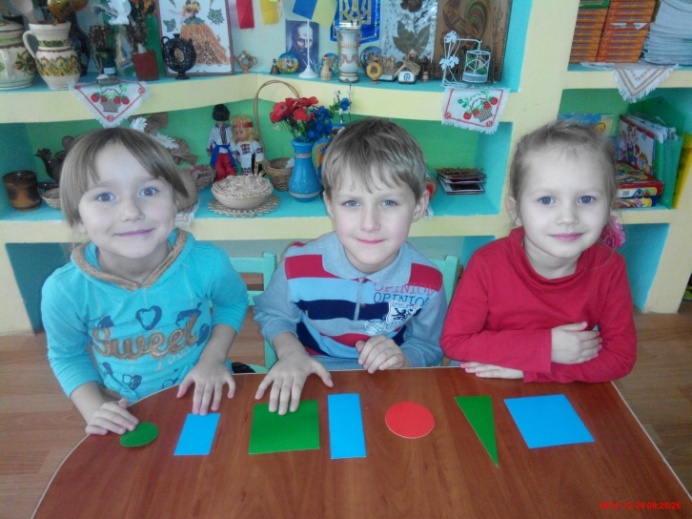 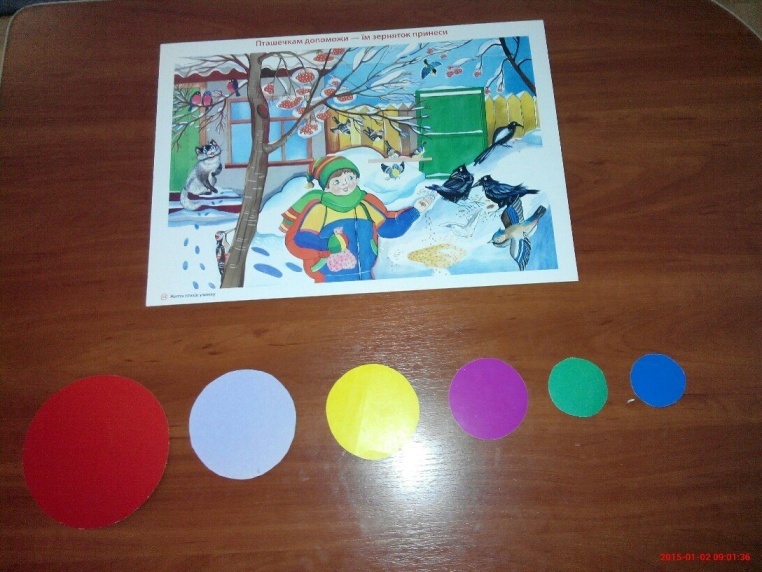 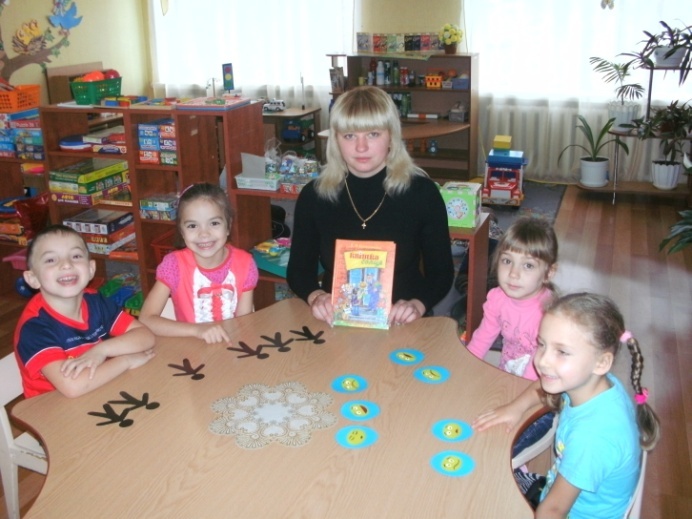 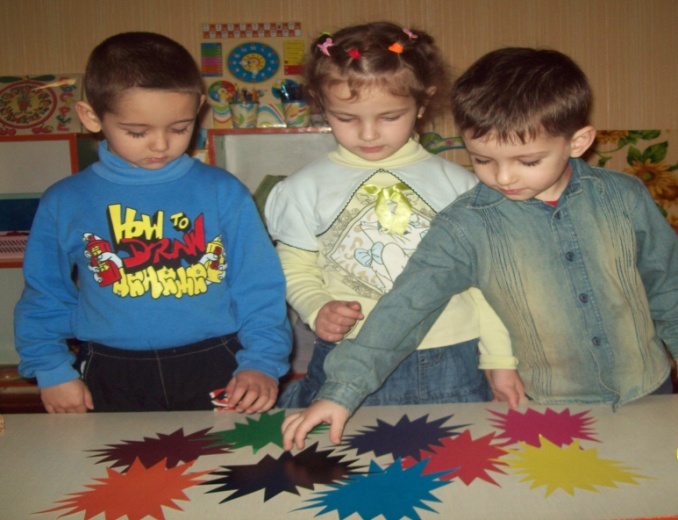 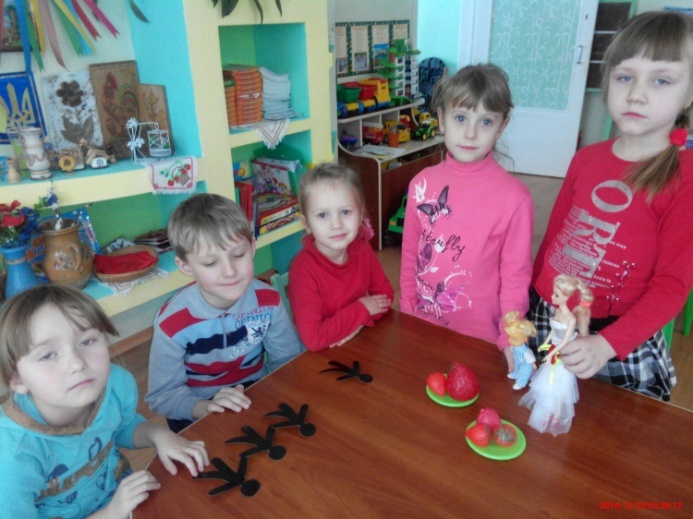 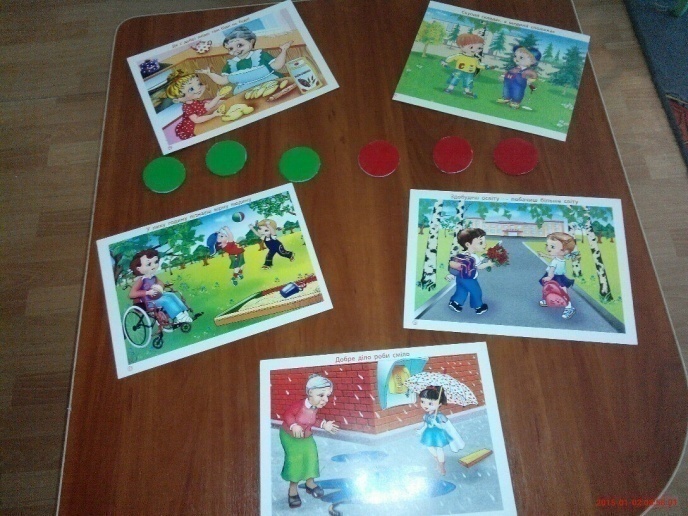 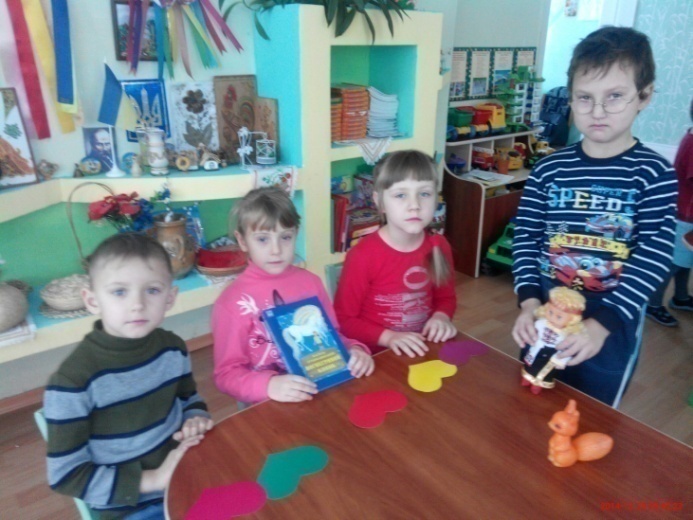 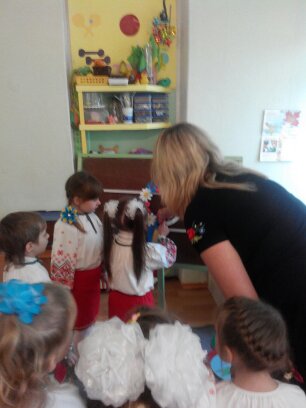 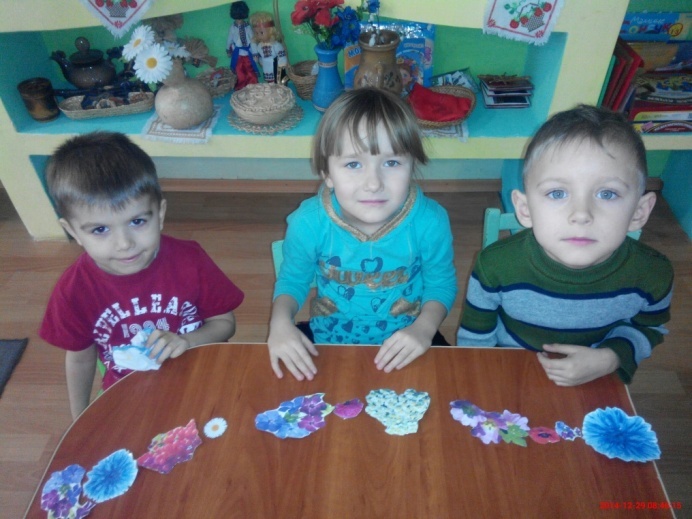 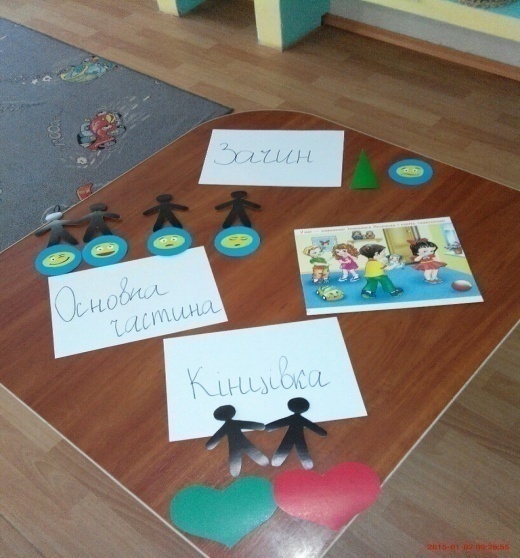 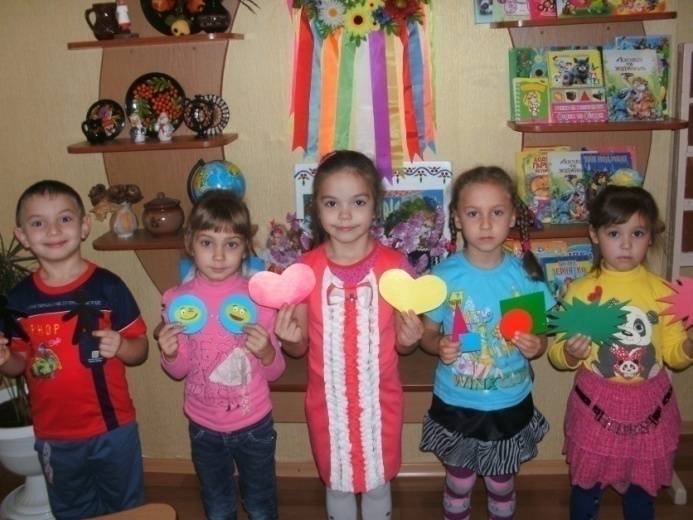 Рецензенти Ковальчук О.Г.Мацур Б.В.Тебеньова І.АСтретович О.І.завідувачка комунального  дошкільного  навчального закладу «Берізка»вихователь - методист  комунального  дошкільного навчального закладу «Берізка»методист Комунальної установи «Криворізький районний науково-методичний кабінет» Криворізької районної ради  методист Комунальної установи «Криворізький районний науково-методичний кабінет» Криворізької районної ради  УкладачЛук’яненко О.О. вихователь комунального  дошкільного навчального закладу «Берізка»Вступ……….………………………………………………………………………....4Творчий опис досвіду……………………………………..………………………..6Психолого-педагогічний проект…………………………………………………8Висновки……………………………………………………………………………14Список використаних джерел……………………………………………………...15Додатки: …………………………………………………………………….Конспекти інтегрованих організованих видів діяльності………….Моделювання казок …………………………………………………..Взаємозв’язок ТРВЗ та моделювання. Підбірка  дидактичних ігор Фотоколаж1616313334№п/пНазваФорма роботиПрограмовий зміст1Хто не любить казки?!СпівбесідаВикликати у дітей інтерес до казок, бажання працювати разом у проекті. Стимулювати емоційно-вольову сферу дітей до творчої діяльності.2Що я знаю про казки?Діагностика пізнавальної сфери з темиВизначити рівень обізнаності дітей з обраної теми.3У якій казці я  хотів би жити Експрес-опитуванняЗалучати дітей до згадування любимих казок. Надати право вибору найкращої.4У  світ казкових див!Заняття-заохочуванняВчити дітей планувати свої дії у сумісній проектній діяльності.5Серце доброти та любовіНаписання, малювання бажань, зображення символамиВикликати у дітей бажання пізнати казкові таємниці, зустрітися з казковими героями любимих казок. Відтворити бажання в малюнку (символами, образами…)№п/пНазваФорма роботиПрограмовий зміст1З чого зроблена казка?Дослідницька лабораторіяВчити дітей пізнавати і визначати казкові елементи: зачини, основні частини, кінцівки, повтори.2Види казокСтіл довідокСистематизувати знання дітей про види казок: казки про тварин і рослин, чарівні (героїко-фантастичні), соціально-побутові.3Неповторний світ казок В.О.СухомлинськогоСкринька дивРозвивати творчу уяву та переконання в тому, що добро перемагає зло.4Доброта та радість в казках В.О.СухомлинськогоЗаняття ввічливостіРозвивати уявлення про оточуючий світ, вміння милуватися красою природи, вчити розуміти взаємозв’язки у природі, викликати почуття емпатії до братів найменших.5Чарівні зображення Конверт від феїРозширювати знання дітей про різні види схематичних зображень (маленькі чоловічки, геометричні фігури, лінії, кольорові зірочки).№ п/п НазваФорма роботиПрограмовий зміст1Улюблений казковий герой Творча розповідьРозвивати вміння логічно висловлювати свою думку, почуття. Збагатити творчу уяву, фантазію, креативне мислення. Вчити дітей визначати щось особливе, надзвичайне в образі любимого героя.2Діалог казкових героївМовленнєвий етюдРозвивати вміння дітей вести діалог героїв із знайомих казок. Виховувати інтонаційну виразність мовлення.3«Бабусю, чому в тебе чорні руки?»Літературна вікторинаВчити дітей пізнавати назву казки за висловлюванням.4Придумай казку Творча лабораторіяВчити дітей придумувати казки за опорними словами, сюжетами.5«Знайди друга»Інтегрований організований вид діяльностіСистематизувати і поглиблювати знання дітей про морально-етичні казки В. Сухомлинського; вправляти в моделюванні казки за допомогою маленьких чоловічків.6Розповідь казки «Лялька під дощем»Інтегрований організований вид діяльності. Моделювання.Продовжувати формувати  знання дітей , емоційно  сприймати зміст казки, запам’ятовувати дійових осіб та  послідовність дій. Закріпити знання про зачин та кінець казки.№ п/пНазваФорма роботиПрограмовий зміст1З якої казки?Гра-драматизаціяРозвивати вміння розігрувати в ролях знайомі дітям казки, відтворювати характерні риси їх героїв.2Хто як рухається?Пластичний етюдРозвивати вміння передавати характерні рухи казкових героїв.3Театральна абеткаПіраміда запитаньВчити дітей ставити запитання, самостійно винаходити відповіді.4Маска, хто ти?Заняття ТРВЗРозвивати уяву, фантазію, креативне мислення, комунікативні здібності.5«Казковий диво грай»Інтегрований організований вид діяльностіСистематизувати і поглиблювати уявлення дітей про морально-етичні казки В. Сухомлинського; вправляти в моделюванні казки за допомогою геометричних фігур.6.«Моя Батьківщина – рідна Україна»Інтегрований організований вид діяльностіФормувати у дітей розуміння понять «Батьківщина» (місце,  де народилася  кожна людина); «український народ»; «рідна мова». Розширити і  поглибити  знання дошкільників про Україну, як державу.№ п/пНазваФорма роботиПрограмовий зміст 1Казка з щасливим кінцем Ляльковий театр, моделюванняВчити дітей придумувати кінець казки за визначеним початком.2Казковий будинокВиставаРозвивати конструктивне мислення, вміння створювати модель будинку до відповідальної казки.3Казковий вернісажРізні види моделювання за бажанням дітейДати змогу дітям самостійно змоделювати улюблену казку.4«Справжня людина»Інтегрований організований вид діяльностіВчити дітей розуміти, що людина живе між людьми, і сильна своїми зв’язками з іншими людьми; вчити дітей кого ми можемо назвати справжньою людиною.5«Вийди, вийди,сонечко»Інтегрований організований вид діяльностіФормувати знання дітей про об’єкти неживої природи –Сонце. Закріпити уявлення про те,  що сонечко світить і гріє сонечку раді і люди, і рослини, і тварини. Знайомство малюків з якістю предметів.№ п\пНазваФорма роботиПрограмовий зміст1Що я отримав від роботи у проекті?У мікрофонаРозвивати вміння дітей давати самооцінку на основі навичок самопізнання,  самоаналізу.2Мрія стала реальністюСпівбесідаВикликати у дітей спалах позитивних емоцій, насолоду від здійснення своїх бажань.3Дивовижний світ казкиКарнавал казкових героївСтворити емоційний образ свого казкового героя.4З чого все почалось?Зустріч учасників проектуОсмислити довгий творчий шлях наполегливої праці пізнання казки.